О проведении открытого аукциона по продаже права на заключение договора аренды земельного участка, находящегося в государственной неразграниченной собственностиВ соответствии со статьей 11 Земельного кодекса Российской Федерации, ст.48 Федерального Закона от 06.10.2003г. № 131 «Об общих принципах организации местного самоуправления в Российской Федерации», администрация Мариинско-Посадского района Чувашской Республики п о с т а н о в л я е т:1. Провести аукцион, открытый по составу и по форме подачи предложений о цене, по продаже права на заключение договора аренды сроком на 49 лет следующих земельных участков: - Лот № 1, земельный участок из категории земель сельскохозяйственного назначения, разрешенное использование – для сельскохозяйственного производства, расположенного по адресу: Чувашская Республика, р-н Мариинско-Посадский, с/пос. Бичуринское, кадастровый № 21:16:201101:240, площадью 215881 кв.м.; вид права – государственная не разграниченная собственность; - Лот № 2, земельный участок из категории земель сельскохозяйственного назначения, разрешенное использование – сельскохозяйственное использование, расположенного по адресу: Местоположение установлено относительно ориентира, расположенного в границах участка. Почтовый адрес ориентира: Чувашская Республика, р-н Мариинско-Посадский, с/пос. Бичуринское, кадастровый № 21:16:201101:247, площадью 203591 кв.м.; вид права – государственная не разграниченная собственность; - Лот № 3, земельный участок из категории земель сельскохозяйственного назначения, разрешенное использование – сельскохозяйственное использование, расположенного по адресу: Чувашская Республика, р-н Мариинско-Посадский, с/пос. Первочурашевское, кадастровый № 21:16:141304:139, площадью 106558 кв.м.; вид права – государственная не разграниченная собственность;- Лот № 4, земельный участок из категории земель сельскохозяйственного назначения, разрешенное использование – сельскохозяйственное использование, расположенного по адресу: Чувашская Республика, р-н Мариинско-Посадский, с/пос. Первочурашевское, кадастровый № 21:16:141508:169, площадью 54344 кв.м.; вид права – государственная не разграниченная собственность;- Лот № 5, земельный участок из категории земель сельскохозяйственного назначения, разрешенное использование – для ведения сельскохозяйственного производства, расположенного по адресу: Чувашская Республика, р-н Мариинско-Посадский, с/пос. Первочурашевское, кадастровый № 21:16:141402:231, площадью 226340 кв.м.; вид права – государственная не разграниченная собственность 2. В соответствии с ч.12 ст.39.11 Земельного Кодекса Российской Федерации начальная цена стоимости годовой арендной платы земельных участков определена по результатам рыночной оценки в соответствии с Федеральным законом «Об оценочной деятельности в Российской Федерации» и установлена в соответствии с отчетом специалистов:- по лоту № 1 в соответствии с отчетом Частнопрактикующего оценщика Войнова Евгения Александровича № 481-04-21 от 16.04.2021 года – 21 588 руб. (Двадцать одна тысяча пятьсот восемьдесят восемь) руб 00 коп.- по лоту № 2 в соответствии с отчетом Частнопрактикующего оценщика Войнова Евгения Александровича № 480-04-21 от 16.04.2021 года – 20 359 руб. (Двадцать одна тысяча триста пятьдесят девять) руб 00 коп.- по лоту № 3 в соответствии с отчетом Частнопрактикующего оценщика Войнова Евгения Александровича № 482-04-21 от 16.04.2021 года – 10 656 руб. (Десять тысяч шестьсот пятьдесят шесть) руб 00 коп.- по лоту № 4 в соответствии с отчетом Частнопрактикующего оценщика Войнова Евгения Александровича № 484-04-21 от 16.04.2021 года – 6 521 руб. (Шесть тысяч пятьсот двадцать один) руб 00 коп.- по лоту № 5 в соответствии с отчетом Частнопрактикующего оценщика Войнова Евгения Александровича № 483-04-21 от 16.04.2021 года – 24 897 руб. (Двадцать четыре тысячи восемьсот девяносто семь) руб 00 коп.3. Утвердить извещение о проведении аукциона на право заключения договоров аренды земельных участков (приложение № 1), форму заявки для участия в аукционе (приложение № 2) и форму договора аренды земельного участка (приложение №3). 4. Аукцион назначить на 24 мая 2021 года в 11 час. 00 мин. по московскому времени в администрации Мариинско-Посадского района расположенного по адресу: Чувашская Республика, г.Мариинский Посад, ул. Николаева, д. 47, каб.311. 5. Установить шаг аукциона - 3% от начальной цены, размер задатка – 100% от начальной цены земельного участка. 6. Победителем аукциона признается участник аукциона, предложивший наибольшую цену.  7. Организатором торгов определить администрацию Мариинско - Посадского района Чувашской Республики. 8. Администрации Мариинско-Посадского района Чувашской Республики опубликовать информационное сообщение о проведении открытого аукциона в средствах массовой информации и разместить его на официальном сайте Российской Федерации в сети «Интернет» (http://torgi.gov.ru), на официальном сайте администрации Мариинско-Посадского района Чувашской Республики.И.о. главы администрации Мариинско-Посадского района С.Г.ПрохоровУ т в е р ж д а ю:И.о. главы администрации Мариинско-Посадского района Чувашской Республики_________________ С.Г.ПрохоровИЗВЕЩЕНИЕо проведении открытого аукциона по продаже права на заключение договора аренды земельного участка, находящегося в государственной неразграниченной собственности1. Организатор аукциона: Администрация Мариинско-Посадского района Чувашской Республики.2. Адрес Организатора аукциона: . Мариинский Посад, ул. Николаева, д. 47, телефон/факс: 8 (83542) 2-23-32; 2-19-35. Адрес электронной почты:  marpos_sizo@cap.ru3. Форма торгов: открытый аукцион по составу участников и форме подачи предложений.      4. Основание проведения аукциона: постановление администрации Мариинско-Посадского района № 237 от 20.04.2021 г. «О проведении открытого аукциона по продаже права на заключение договора аренды земельного участка, находящегося в государственной неразграниченной собственности». 5. Предмет аукциона: право на заключение договоров аренды (далее – право на заключение договоров аренды) в отношении следующих земельных участков, находящихся на территории Мариинско-Посадского района  Чувашской Республики (далее – Участки), собственность не разграничена:	Лот № 1Адрес (местонахождение): Чувашская Республика, р-н Мариинско-Посадский, с/пос. БичуринскоеПлощадь земельного участка: 271092 кв.м.Категория земель: земли сельскохозяйственного назначения.Права на земельный участок: собственность неразграничена Разрешенное использование: для сельскохозяйственного производства.Кадастровый номер: 21:16:201101:240  Начальная цена годового размера арендной платы за Участок – 21 588 руб. (Двадцать одна тысяча пятьсот восемьдесят восемь) руб 00 коп. без учета НДС, определена в соответствии с отчетом об оценке Частнопрактикующего оценщика Войнова Евгения Александровича № 481-04-21 от 16.04.2021 года. Начальный «шаг аукциона» (3 %):  647 (Шестьсот сорок семь) руб. 64 коп.      Сумма задатка для участия в аукционе по Лоту: 100 % от первоначальной суммы и составляет – 21 588 руб. (Двадцать одна тысяча пятьсот восемьдесят восемь) руб 00 коп. без учета НДС.  Заявители обеспечивают поступление задатков в срок не позднее: 20 мая 2021г.Срок аренды: 49 лет    Особые отметки:Сведения об ограничениях права на объект недвижимости, обременениях данного объекта, не зарегистрированных в реестре прав, ограничений прав и обременений недвижимого имущества: вид ограничения (обременения): ограничения прав на земельный участок, предусмотренные статьями 56, 56.1 Земельного кодекса Российской Федерации; срок действия: c 06.05.2015; реквизиты документа-основания: постановление РФ от 03.06.2006 № 74 выдан: Правительство Российской Федерации. вид ограничения (обременения): ограничения прав на земельный участок, предусмотренные статьями 56, 56.1 Земельного кодекса Российской Федерации; срок действия: c 06.05.2015; реквизиты документа-основания: водный кодекс от 03.06.2006 № 74 выдан: Правительство Российской Федерации. вид ограничения (обременения): ограничения прав на земельный участок, предусмотренные статьями 56, 56.1 Земельного кодекса Российской Федерации; срок действия: c 26.12.2019; реквизиты документа-основания: постановление Правительства Российской Федерации от 08.09.2017 № 1083 выдан: Правительство Российской Федерации. вид ограничения (обременения): ограничения прав на земельный участок, предусмотренные статьями 56, 56.1 Земельного кодекса Российской Федерации; срок действия: c 27.12.2019; реквизиты документа- основания: документ, воспроизводящий сведения, содержащиеся в решении об установлении или изменении границ зон с особыми условиями использования территорий от 21.11.2019 № б/н; постановление "Об утверждении Правил охраны магистральных газопроводов" от 08.09.2017 № 1083 выдан: Правительство РФ. вид ограничения (обременения): ограничения прав на земельный участок, предусмотренные статьями 56, 56.1 Земельного кодекса Российской Федерации; срок действия: c 30.12.2019; реквизиты документа основания: постановление Правительства Российской Федерации от 08.09.2017 № 1083 выдан: Правительство Российской Федерации. вид ограничения (обременения): ограничения прав на земельный участок, предусмотренные статьями 56, 56.1 Земельного кодекса Российской Федерации; срок действия: c 30.12.2019; реквизиты документа-основания: постановление Правительства Российской Федерации от 08.09.2017 № 1083 выдан: Правительство Российской Федерации. вид ограничения (обременения): ограничения прав на земельный участок, предусмотренные статьями 56, 56.1 Земельного кодекса Российской Федерации; срок действия: c 31.12.2019; реквизиты документа-основания: постановление Правительства Российской Федерации от 08.09.2017 № 1083 выдан: Правительство Российской Федерации. вид ограничения (обременения): ограничения прав на земельный участок, предусмотренные статьями 56, 56.1 Земельного кодекса Российской Федерации; срок действия: c 10.01.2020; реквизиты документа-основания: постановление от 08.09.2017 № 1083. Сведения, необходимые для заполнения разделa: 2 - Сведения о зарегистрированных правах, отсутствуют. Учетный номер части 21:16:201101:240/1, площадью 28646 кв.м  вид ограничения (обременения): ограничения прав на земельный участок, предусмотренные статьями 56, 56.1 Земельного кодекса Российской Федерации; реквизиты документа-основания: постановление РФ от 03.06.2006 № 74 выдан: Правительство Российской Федерации; Содержание ограничения (обременения): Статья 65 Водного кодекса РФ часть 15, часть 17. Тип: Зона природоохранного назначения. Вид: Для размещения водных объектов.; Реестровый номер границы: 21.00.2.101 Учетный номер части 21:16:201101:240/2, площадью 93339 кв.м вид ограничения (обременения): ограничения прав на земельный участок, предусмотренные статьями 56, 56.1 Земельного кодекса Российской Федерации; реквизиты документа-основания: водный кодекс от 03.06.2006 № 74 выдан: Правительство Российской Федерации; Содержание ограничения (обременения): Статья 65 Водного кодекса РФ часть 15, часть 17. Тип: Зона природоохранного назначения. Вид: Для размещения водных объектов.; Реестровый номер границы: 21.00.2.106Учетный номер части 21:16:201101:240/3, площадью 3904 кв.мвид ограничения (обременения): ограничения прав на земельный участок, предусмотренные статьями 56, 56.1 Земельного кодекса Российской Федерации; реквизиты документа-основания: постановление Правительства Российской Федерации от 08.09.2017 № 1083 выдан: Правительство Российской Федерации; Содержание ограничения (обременения): В соответствии с Постановлением правительства РФ №1083от 8 сентября 2017 охранные зоны объектов магистральных газопроводов (далее  охранные зоны) устанавливаются: а) вдоль линейной части магистрального газопровода - в виде территории, ограниченной условными параллельными плоскостями, проходящими на расстоянии 25 метров от оси магистрального газопровода с каждой стороны. 4. В охранных зонах запрещается: а) перемещать, засыпать, повреждать и разрушать контрольно-измерительные и контрольно-диагностические пункты, предупредительные надписи, опознавательные и сигнальные знаки местонахождения магистральных газопроводов; б) открывать двери и люки необслуживаемых усилительных пунктов на кабельных линиях связи, калитки ограждений узлов линейной арматуры, двери установок электрохимической защиты, люки линейных и смотровых колодцев, открывать и закрывать краны, задвижки, отключать и включать средства связи, энергоснабжения, устройства телемеханики магистральных газопроводов; в) устраивать свалки, осуществлять сброс и слив едких и коррозионно-агрессивных веществ и горюче- смазочных материалов; г) складировать любые материалы, в том числе горюче-смазочные, или размещать хранилища любых материалов; д) повреждать берегозащитные, водовыпускные сооружения, земляные и иные сооружения (устройства), предохраняющие магистральный газопровод от разрушения; е) осуществлять постановку судов и плавучих объектов на якорь, добычу морских млекопитающих, рыболовство придонными орудиями добычи (вылова) водных биологических ресурсов, плавание с вытравленной якорь-цепью; ж) проводить дноуглубительные и другие работы, связанные с изменением дна и берегов водных объектов, за исключением работ, необходимых для технического обслуживания объекта магистрального газопровода; з) проводить работы с использованием ударно-импульсных устройств и вспомогательных механизмов, сбрасывать грузы; и) осуществлять рекреационную деятельность, кроме деятельности, предусмотренной подпунктом "ж" пункта 6 настоящих Правил, разводить костры и размещать источники огня; к) огораживать и перегораживать охранные зоны; л) размещать какие-либо здания, строения, сооружения, не относящиеся к объектам, указанным в пункте 2 настоящих Правил, за исключением объектов, указанных в подпунктах "д" - "к" и "м" пункта 6 настоящих Правил; м) осуществлять несанкционированное подключение (присоединение) к магистральному газопроводу; Реестровый номер границы: 21:00-6.341; Вид объекта реестра границ: Зона с особыми условиями использования территории; Вид зоны по документу: Зона с особыми условиями использования территорий объекта "Линейное сооружение - магистральный газопровод "Уренгой-Центр-2" на территории Республики Чувашия; Тип зоны: Охранная зона инженерных коммуникаций; Номер: -Учетный номер части 21:16:201101:240/4, площадью 73 кв.мвид ограничения (обременения): ограничения прав на земельный участок, предусмотренные статьями 56, 56.1 Земельного кодекса РоссийскойФедерации; реквизиты документа-основания: документ, воспроизводящий сведения, содержащиеся в решении об установлении или изменении границ зон с особыми условиями использования территорий от 21.11.2019 № б/н; постановление "Об утверждении Правил охраны магистральных газопроводов" от 08.09.2017 № 1083 выдан: Правительство РФ; Содержание ограничения (обременения): В соответствии с Постановлением правительства РФ №1083 от 8 сентября 2017 охранные зоны объектов магистральных газопроводов (далее - охранные зоны) устанавливаются: а) вдоль линейной части магистрального газопровода - в виде территории, ограниченной условными параллельными плоскостями, проходящими на расстоянии 25 метров от оси магистрального газопровода с каждой стороны. 4. В охранных зонах запрещается: а) перемещать, засыпать, повреждать и разрушать контрольно-измерительные и контрольно-диагностические пункты, предупредительные надписи, опознавательные и сигнальные знаки местонахождения магистральных газопроводов; б) открывать двери и люки необслуживаемых усилительных пунктов на кабельных линиях связи, калитки ограждений узлов линейной арматуры, двери установок электрохимической защиты, люки линейных и смотровых колодцев, открывать и закрывать краны, задвижки, отключать и включать средства связи, энергоснабжения, устройства телемеханики магистральных газопроводов;в) устраивать свалки, осуществлять сброс и слив едких и коррозионно-агрессивных веществ и горюче-смазочных материалов;г) складировать любые материалы, в том числе горюче-смазочные, или размещать хранилища любых материалов;д) повреждать берегозащитные, водовыпускные сооружения, земляные и иные сооружения(устройства), предохраняющие магистральный газопровод от разрушения;е) осуществлять постановку судов и плавучих объектов на якорь, добычу морских млекопитающих, рыболовство придонными орудиями добычи (вылова) водных биологических ресурсов, плавание с вытравленной якорь-цепью;ж) проводить дноуглубительные и другие работы, связанные с изменением дна и берегов водных объектов, за исключением работ, необходимых для технического обслуживания объекта магистрального газопровода;з) проводить работы с использованием ударно-импульсных устройств и вспомогательных механизмов, сбрасывать грузы;и) осуществлять рекреационную деятельность, кроме деятельности, предусмотренной подпунктом "ж" пункта 6 настоящих Правил, разводить костры и размещать источникиогня; к) огораживать и перегораживать охранные зоны; л) размещать какие-либо здания, строения, сооружения, не относящиеся к объектам, указанным в пункте 2 настоящих Правил, за исключением объектов, указанных в подпунктах "д" - "к" и "м" пункта 6 настоящих Правил; м) осуществлять несанкционированное подключение (присоединение) к магистральному газопроводу.; Реестровый номер границы: 21:00-6.338; Вид объекта реестра границ: Зона с особыми условиями использования территории; Вид зоны по документу: Зона с особыми условиями использования территорий объекта "Линейная часть газопровода "Магистральный газопровод Ямбург- Западная граница на участке 2373,6 - 2436,6 63км" на территории Чувашской республики; Тип зоны: Охранная зона инженерных коммуникаций; Номер: -Учетный номер части 21:16:201101:240/5, площадью 6239 кв.мвид ограничения (обременения): ограничения прав на земельный участок, предусмотренные статьями 56, 56.1 Земельного кодекса Российской Федерации; реквизиты документа-основания: постановление Правительства Российской Федерации от 08.09.2017 № 1083 выдан: Правительство Российской Федерации; Содержание ограничения (обременения): В соответствии с Постановлением правительства РФ №1083 от 8 сентября 2017 охранные зоны объектов магистральных газопроводов (далее - охранные зоны) устанавливаются: а) вдоль линейной части магистрального газопровода - в виде территории, ограниченной условными параллельными плоскостями, проходящими на расстоянии 25 метров от оси магистрального газопровода с каждой стороны. 4. В охранных зонах запрещается: а) перемещать, засыпать, повреждать и разрушать контрольно-измерительные и контрольно-диагностические пункты, предупредительные надписи, опознавательные и сигнальные знаки местонахождения магистральных газопроводов; б) открывать двери и люки необслуживаемых усилительных пунктов на кабельных линиях связи, калитки ограждений узлов линейной арматуры, двери установок электрохимической защиты, люки линейных и смотровых колодцев, открывать и закрывать краны, задвижки, отключать и включать средства связи, энергоснабжения, устройства телемеханики магистральных газопроводов; в) устраивать свалки, осуществлять сброс и слив едких и коррозионно-агрессивных веществ и горюче- смазочных материалов; г) складировать любые материалы, в том числе горюче-смазочные, или размещать хранилища любых материалов; д) повреждать берегозащитные, водовыпускные сооружения, земляные и иные сооружения (устройства), предохраняющие магистральный газопровод от разрушения; е) осуществлять постановку судов и плавучих объектов на якорь, добычу морских млекопитающих, рыболовство придонными орудиями добычи (вылова) водных биологических ресурсов, плавание с вытравленной якорь-цепью;ж) проводить дноуглубительные и другие работы, связанные с изменением дна и берегов водных объектов, за исключением работ, необходимых для технического обслуживания объекта магистрального газопровода;з) проводить работы с использованием ударно-импульсных устройств и вспомогательных механизмов, сбрасывать грузы;и) осуществлять рекреационную деятельность, кроме деятельности, предусмотренной подпунктом "ж" пункта 6 настоящих Правил, разводить костры и размещать источники огня;к) огораживать и перегораживать охранные зоны; л) размещать какие-либо здания, строения, сооружения, не относящиеся к объектам, указанным в пункте 2 настоящих Правил, за исключением объектов, указанных в подпунктах "д" - "к" и "м" пункта 6 настоящих Правил;м) осуществлять несанкционированное подключение (присоединение) к магистральному газопроводу.; Реестровый номер границы: 21:00-6.331; Вид объекта реестра границ: Зона с особыми условиями использования территории; Вид зоны по документу: Зона с особыми условиями использования территорий объекта "Магистральный газопровод Ямбург-Елец-1 на участке 2371,0-2433,3 км 62,3км." на территории Чувашской Республики; Тип зоны: Охранная зона инженерных коммуникаций; Номер: -Учетный номер части 21:16:201101:240/6, площадью 2648 кв.мвид ограничения (обременения): ограничения прав на земельный участок, предусмотренные статьями 56, 56.1 Земельного кодекса Российской Федерации; реквизиты документа-основания: постановление Правительства Российской Федерации от 08.09.2017 № 1083 выдан: Правительство Российской Федерации; Содержание ограничения (обременения): В соответствии с Постановлением правительства РФ №1083 от 8 сентября 2017 охранные зоны объектов магистральных газопроводов (далее - охранные зоны) устанавливаются: а) вдоль линейной части магистрального газопровода - в виде территории, ограниченной условными параллельными плоскостями, проходящими на расстоянии 25 метров от оси магистрального газопровода с каждой стороны. 4. В охранных зонах запрещается: а) перемещать, засыпать, повреждать и разрушать контрольно-измерительные и контрольно-диагностические пункты, предупредительные надписи, опознавательные и сигнальные знаки местонахождения магистральных газопроводов; б) открывать двери и люки необслуживаемых усилительных пунктов на кабельных линиях связи, калитки ограждений узлов линейной арматуры, двери установок электрохимической защиты, люки линейных и смотровых колодцев, открывать и закрывать краны, задвижки, отключать и включать средства связи, энергоснабжения, устройства телемеханики магистральных газопроводов; в) устраивать свалки, осуществлять сброс и слив едких и коррозионно-агрессивных веществ и горюче- смазочных материалов; г) складировать любые материалы, в том числе горюче-смазочные, или размещать хранилища любых материалов; д) повреждать берегозащитные, водовыпускные сооружения, земляные и иные сооружения (устройства), предохраняющие магистральный газопровод от разрушения; е) осуществлять постановку судов и плавучих объектов на якорь, добычу морских млекопитающих, рыболовство придонными орудиями добычи (вылова) водных биологических ресурсов, плавание с вытравленной якорь-цепью; ж) проводить дноуглубительные и другие работы, связанные с изменением дна и берегов водных объектов, за исключением работ, необходимых для технического обслуживания объекта магистрального газопровода; з) проводить работы с использованием ударно-импульсных устройств и вспомогательных механизмов, сбрасывать грузы; и) осуществлять рекреационную деятельность, кроме деятельности, предусмотренной подпунктом "ж" пункта 6 настоящих Правил, разводить костры и размещать источники огня; к) огораживать и перегораживать охранные зоны; л) размещать какие-либо здания, строения, сооружения, не относящиеся к объектам, указанным в пункте 2 настоящих Правил, за исключением объектов, указанных в подпунктах "д" - "к" и "м" пункта 6 настоящих Правил; м) осуществлять несанкционированное подключение (присоединение) к магистральному газопроводу; Реестровый номер границы: 21:00-6.339; Вид объекта реестра границ: Зона с особыми условиями использования территории; Вид зоны по документу: Зона с особыми условиями использования территорий объекта "Линейное сооружение - магистральный газопровод "Уренгой-Центр-1" на территории Республики Чувашия; Тип зоны: Охранная зона инженерных коммуникаций; Номер: -Учетный номер части 21:16:201101:240/7, площадью 2821 кв.мвид ограничения (обременения): ограничения прав на земельный участок, предусмотренные статьями 56, 56.1 Земельного кодекса Российской Федерации; реквизиты документа-основания: постановление Правительства Российской Федерации от 08.09.2017 № 1083 выдан: Правительство Российской Федерации; Содержание ограничения (обременения): В соответствии с Постановлением правительства РФ №1083 от 8 сентября 2017 охранные зоны объектов магистральных газопроводов (далее - охранные зоны) устанавливаются: а) вдоль линейной части магистрального газопровода - в виде территории, ограниченной условными параллельными плоскостями, проходящими на расстоянии 25 метров от оси магистрального газопровода с каждой стороны. 4. В охранных зонах запрещается: а) перемещать, засыпать, повреждать и разрушать контрольно-измерительные и контрольно-диагностические пункты, предупредительные надписи, опознавательные и сигнальные знаки местонахождения магистральных газопроводов; б) открывать двери и люки необслуживаемых усилительных пунктов на кабельных линиях связи, калитки ограждений узлов линейной арматуры, двери установок электрохимической защиты, люки линейных и смотровых колодцев, открывать и закрывать краны, задвижки, отключать и включать средства связи, энергоснабжения, устройства телемеханики магистральных газопроводов; в) устраивать свалки, осуществлять сброс и слив едких и коррозионно-агрессивных веществ и горюче- смазочных материалов; г) складировать любые материалы, в том числе горюче-смазочные, или размещать хранилища любых материалов; д) повреждать берегозащитные, водовыпускные сооружения, земляные и иные сооружения (устройства), предохраняющие магистральный газопровод от разрушения; е) осуществлять постановку судов и плавучих объектов на якорь, добычу морских млекопитающих, рыболовство придонными орудиями добычи (вылова) водных биологических ресурсов, плавание с вытравленной якорь-цепью; ж) проводить дноуглубительные и другие работы, связанные с изменением дна и берегов водных объектов, за исключением работ, необходимых для технического обслуживания объекта магистрального газопровода; з) проводить работы с использованием ударно-импульсных устройств и вспомогательных механизмов, сбрасывать грузы; и) осуществлять рекреационную деятельность, кроме деятельности, предусмотренной подпунктом "ж" пункта 6 настоящих Правил, разводить костры и размещать источники огня; к) огораживать и перегораживать охранные зоны; л) размещать какие-либо здания, строения, сооружения, не относящиеся к объектам, указанным в пункте 2 настоящих Правил, за исключением объектов, указанных в подпунктах "д" - "к" и "м" пункта 6 настоящих Правил; м) осуществлять несанкционированное подключение (присоединение) к магистральному газопроводу; Реестровый номер границы: 21:00-6.342; Вид объекта реестра границ: Зона с особыми условиями использования территории; Вид зоны по документу: Зона с особыми условиями использования территорий объекта "Линейное сооружение - магистральный газопровод "Ямбург-Елец-2" на территории Республики Чувашия; Тип зоны: Охранная зона инженерных коммуникаций; Номер: -Учетный номер части 21:16:201101:240/8, площадью 1784 кв.мвид ограничения (обременения): ограничения прав на земельный участок, предусмотренные статьями 56, 56.1 Земельного кодекса Российской Федерации; реквизиты документа-основания: постановление от 08.09.2017 № 1083; Содержание ограничения (обременения): В соответствии с Постановлением правительства РФ №1083 от 8 сентября 2017 охранные зоны объектов магистральных газопроводов (далее – охранные зоны) устанавливаются: а) вдоль линейной части магистрального газопровода - в виде территории, ограниченной условными параллельными плоскостями, проходящими на расстоянии 25 метров от оси магистрального газопровода с каждой стороны. 4. В охранных зонах запрещается:а) перемещать, засыпать, повреждать и разрушать контрольно-измерительные и контрольно-диагностические пункты, предупредительные надписи, опознавательные и сигнальные знаки местонахождения магистральных газопроводов; б) открывать двери и люки необслуживаемых усилительных пунктов на кабельных линиях связи, калитки ограждений узлов линейной арматуры, двери установок электрохимической защиты, люки линейных и смотровых колодцев, открывать и закрывать краны, задвижки, отключать и включать средства связи, энергоснабжения, устройства телемеханики магистральных газопроводов; в) устраивать свалки, осуществлять сброс и слив едких и коррозионно-агрессивных веществ и горюче-смазочных материалов; г) складировать любые материалы, в том числе горюче-смазочные, или размещать хранилища любых материалов; д) повреждать берегозащитные, водовыпускные сооружения, земляные и иные сооружения (устройства), предохраняющие магистральный газопровод от разрушения; е) осуществлять постановку судов и плавучих объектов на якорь, добычу морских млекопитающих, рыболовство придонными орудиями добычи (вылова) водных биологических ресурсов, плавание с вытравленной якорь-цепью; ж) проводить дноуглубительные и другие работы, связанные с изменением дна и берегов водных объектов, за исключением работ, необходимых для технического обслуживания объекта магистрального газопровода; з) проводить работы с использованием ударно-импульсных устройств и вспомогательных механизмов, сбрасывать грузы; и) осуществлять рекреационную деятельность, кроме деятельности, предусмотренной подпунктом "ж" пункта 6 настоящих Правил, разводить костры и размещать источники огня; к) огораживать и перегораживать охранные зоны; л) размещать какие-либо здания, строения, сооружения, не относящиеся к объектам, указанным в пункте 2 настоящих Правил, за исключением объектов, указанных в подпунктах "д" - "к" и "м" пункта 6 настоящих Правил; м) осуществлять несанкционированное подключение (присоединение) к магистральному газопроводу.; Реестровый номер границы: 21:00-6.336;Вид объекта реестра границ: Зона с особыми условиями использования территории; Вид зоны по документу: Зона с особыми условиями использования территорий объекта "Линейное сооружение - магистральный газопровод "Уренгой-Ужгород" на территории Республики Чувашия; Тип зоны: Зоны с особыми условиями использования территории; Номер: -Лот № 2Адрес (местонахождение): Местоположение установлено относительно ориентира, расположенного в границах участка. Почтовый адрес ориентира: Чувашская Республика, р-н Мариинско-Посадский, с/пос. БичуринскоеПлощадь земельного участка: 203591  кв.м.Категория земель: земли сельскохозяйственного назначения.Права на земельный участок: собственность неразграничена Разрешенное использование: сельскохозяйственное использование.Кадастровый номер: 21:16:201101:247  Начальная цена годового размера арендной платы за Участок – 20 359 руб. (Двадцать одна тысяча триста пятьдесят девять) руб 00 коп. без учета НДС, определена в соответствии с отчетом об оценке Частнопрактикующего оценщика Войнова Евгения Александровича № 480-04-21 от 16.04.2021 года. Начальный «шаг аукциона» (3 %):  610 (Шестьсот десять) руб. 77 коп.      Сумма задатка для участия в аукционе по Лоту: 100 % от первоначальной суммы и составляет – 20 359 руб. (Двадцать одна тысяча триста пятьдесят девять) руб 00 коп без учета НДС.  Заявители обеспечивают поступление задатков в срок не позднее: 20 мая 2021г.Срок аренды: 49 летОсобые отметки:Сведения об ограничениях права на объект недвижимости, обременениях данного объекта, незарегистрированных в реестре прав, ограничений прав и обременений недвижимого имущества: видограничения (обременения): ограничения прав на земельный участок, предусмотренные статьями 56, 56.1Земельного кодекса Российской Федерации; срок действия: c 07.08.2017; реквизиты документа-основания: постановление РФ от 03.06.2006 № 74 выдан: Правительство Российской Федерации. вид ограничения(обременения): ограничения прав на земельный участок, предусмотренные статьями 56, 56.1 Земельного кодекса Российской Федерации; срок действия: c 07.08.2017; реквизиты документа-основания: водный кодекс от 03.06.2006 № 74 выдан: Правительство Российской Федерации. Граница земельного участкапересекает границы земельных участков (земельного участка) с кадастровыми номерами (кадастровым номером) 21:16:201101:111.Учетный номер части 21:16:201101:247/1, площадью 5136 кв.мвид ограничения (обременения): ограничения прав на земельный участок, предусмотренные статьями 56, 56.1 Земельного кодекса Российской Федерации; реквизиты документа-основания: постановление РФ от 03.06.2006 № 74 выдан: Правительство Российской Федерации; Содержание ограничения (обременения): Статья 65 Водного кодекса РФ часть 15, часть 17. Тип: Зона природоохранного назначения. Вид: Для размещения водных объектов.; Реестровый номер границы: 21.00.2.101Учетный номер части 21:16:201101:247/2, площадью 23180 кв.мвид ограничения (обременения): ограничения прав на земельный участок, предусмотренные статьями 56, 56.1 Земельного кодекса Российской Федерации; реквизиты документа-основания: водный кодекс от 03.06.2006 № 74 выдан: Правительство Российской Федерации; Содержание ограничения (обременения): Статья 65 Водного кодекса РФ часть 15, часть 17. Тип: Зона природоохранного назначения. Вид: Для размещения водных объектов.; Реестровый номер границы: 21.00.2.106Лот № 3Адрес (местонахождение): Чувашская Республика, р-н Мариинско-Посадский, с/пос. ПервочурашевскоеПлощадь земельного участка: 106558 кв.м.Категория земель: земли сельскохозяйственного назначения.Права на земельный участок: собственность неразграничена Разрешенное использование: сельскохозяйственное использованиеКадастровый номер: 21:16:141304:139  Начальная цена годового размера арендной платы за Участок – 10 656 руб. (Десять тысяч шестьсот пятьдесят шесть) руб 00 коп. без учета НДС, определена в соответствии с отчетом об оценке Частнопрактикующего оценщика Войнова Евгения Александровича № 482-04-21 от 16.04.2021 года. Начальный «шаг аукциона» (3 %):  319 (Триста девятнадцать) руб. 68 коп.      Сумма задатка для участия в аукционе по Лоту: 100 % от первоначальной суммы и составляет – 10 656 руб. (Десять тысяч шестьсот пятьдесят шесть) руб 00 коп. без учета НДС.  Заявители обеспечивают поступление задатков в срок не позднее: 20 мая 2021г.Срок аренды: 49 летЛот № 4Адрес (местонахождение): Чувашская Республика, р-н Мариинско-Посадский, с/пос. ПервочурашевскоеПлощадь земельного участка: 54344 кв.м.Категория земель: земли населенных пунктов.Права на земельный участок: собственность неразграничена Разрешенное использование: сельскохозяйственное использование.Кадастровый номер: 21:16:141508:169  Начальная цена годового размера арендной платы за Участок – 6 521 руб. (Шесть тысяч пятьсот двадцать один) руб 00 коп. без учета НДС, определена в соответствии с отчетом об оценке Частнопрактикующего оценщика Войнова Евгения Александровича № 484-04-21 от 16.04.2021 года. Начальный «шаг аукциона» (3 %):  195 (Сто девяносто пять) руб. 63 коп.      Сумма задатка для участия в аукционе по Лоту: 100 % от первоначальной суммы и составляет – 6 521 руб. (Шесть тысяч пятьсот двадцать один) руб 00 коп. без учета НДС.  Заявители обеспечивают поступление задатков в срок не позднее: 20 мая 2021г.Срок аренды: 49 летОсобые отметки:Сведения об ограничениях права на объект недвижимости, обременениях данного объекта, не зарегистрированных в реестре прав, ограничений прав и обременений недвижимого имущества: вид ограничения (обременения): ограничения прав на земельный участок, предусмотренные статьями 56, 56.1 Земельного кодекса Российской Федерации; срок действия: c 05.04.2021; реквизиты документа-основания: кАРТА (ПЛАН) от 03.10.2012 № б/н выдан: Филиал ФГУП "Ростехинвентаризация - Федеральное БТИ" поЧувашской Республики; письмо – обращение от 27.11.2012 № 05/742 выдан: Филиал ФГУП "Ростехинвентаризация - Федеральное БТИ" по Чувашской Республики; доверенность от 27.06.2012 № 3Д- 1130 выдан: Нотариус Мясникова В.Р.. Земельный участок подлежит снятию с государственногокадастрового учета по истечении пяти лет со дня его государственного кадастрового учета, если на него не будут зарегистрированы права.Лот № 5Адрес (местонахождение): Чувашская Республика, р-н Мариинско-Посадский, с/пос. ПервочурашевскоеПлощадь земельного участка: 226340 кв.м.Категория земель: земли населенных пунктов.Права на земельный участок: собственность неразграничена Разрешенное использование: для ведения сельскохозяйственного производства Кадастровый номер: 21:16:141402:231  Начальная цена годового размера арендной платы за Участок – 24 897 руб. (Двадцать четыре тысячи восемьсот девяносто семь) руб 00 коп. без учета НДС, определена в соответствии с отчетом об оценке Частнопрактикующего оценщика Войнова Евгения Александровича № 483-04-21 от 16.04.2021 года. Начальный «шаг аукциона» (3 %):  746 (Семьсот сорок шесть) руб. 91 коп.      Сумма задатка для участия в аукционе по Лоту: 100 % от первоначальной суммы и составляет – 24 897 руб. (Двадцать четыре тысячи восемьсот девяносто семь) руб 00 коп. без учета НДС.  Заявители обеспечивают поступление задатков в срок не позднее: 20 мая 2021г.Срок аренды: 49 летОсобые отметки:Сведения об ограничениях права на объект недвижимости, обременениях данного объекта, не зарегистрированных в реестре прав, ограничений прав и обременений недвижимого имущества: вид ограничения (обременения): ограничения прав на земельный участок, предусмотренные статьями 56, 56.1 Земельного кодекса Российской Федерации; срок действия: c 29.04.2015; реквизиты документа-основания: кАРТА (ПЛАН) от 20.10.2014 № 21/401/14-5146 выдан: МП "БТИ Канашского района". вид ограничения(обременения): ограничения прав на земельный участок, предусмотренные статьями 56, 56.1 Земельного кодекса Российской Федерации; срок действия: c 30.04.2015; реквизиты документа-основания: постановление “О порядке установления охранных зон объектов электросетевого хозяйства и особых условий использования земельных участков, расположенных в границах таких зон” от 24.02.2009 № 160 выдан: Правительство РФ. Земельный участок подлежит снятию с государственного кадастрового учета по истечении пяти лет со дня его государственного кадастрового учета, если на него не будут зарегистрированы права. Граница земельного участка пересекает границы земельных участков (земельного участка) с кадастровыми номерами (кадастровым номером) 21:16:141402:69.Учетный номер части 21:16:141402:231/1, площадью 271 кв.мвид ограничения (обременения): ограничения прав на земельный участок, предусмотренные статьями 56, 56.1 Земельного кодекса Российской Федерации; реквизиты документа-основания: кАРТА (ПЛАН) от 20.10.2014 № 21/401/14-5146 выдан: МП "БТИ Канашского района"; Содержание ограничения (обременения): В охранных зонах запрещается осуществлять любые действия, которые могут нарушить безопасную работу объектов электросетевого хозяйства, в том числе привести к их повреждению или уничтожению, и (или) повлечь причинение вреда жизни, здоровью граждан и имуществу физических или юридических лиц, а также повлечь нанесение экологического ущерба ивозникновение пожаров, в том числе: а) набрасывать на провода и опоры воздушных линий электропередачи посторонние предметы, а также подниматься на опоры воздушных линий электропередачи; б) размещать любые объекты и предметы (материалы) в пределах созданных в соответствии с требованиями нормативно-технических документов проходов и подъездов для доступа к объектам электросетевого хозяйства, а также проводить любые работы и возводить сооружения, которые могут препятствовать доступу к объектам электросетевого хозяйства, без создания необходимых для такого доступа проходов и подъездов; в) находиться в пределах огороженной территории и помещениях распределительных устройств и подстанций, открывать двери и люки распределительных устройств и подстанций, производить переключения и подключения в электрических сетях (указанное требование не распространяется на работников, занятых выполнениемразрешенных в установленном порядке работ), разводить огонь в пределах охранных зон вводных и распределительных устройств, подстанций, воздушных линий электропередачи, а также в охранных зонах кабельных линий электропередачи; г) размещать свалки; д)производить работы ударными механизмами, сбрасывать тяжести массой свыше 5 тонн, производить сброс и слив едких и коррозионных веществ и горюче-смазочных материалов (в охранных зонах подземных кабельных линий электропередачи); Реестровый номер границы:21.16.2.305Учетный номер части 21:16:141402:231/2, площадью 7838 кв.мвид ограничения (обременения): ограничения прав на земельный участок, предусмотренные статьями 56, 56.1 Земельного кодекса Российской Федерации; реквизиты документа-основания: постановление “О порядке установления охранных зон объектов электросетевого хозяйства и особых условий использования земельных участков, расположенных в границах таких зон” от 24.02.2009 № 160 выдан: Правительство РФ; Содержание ограничения (обременения): В охранных зонах запрещается осуществлять любые действия, которые могут нарушить безопасную работу объектов электросетевого хозяйства, в том числе привести к их повреждению или уничтожению, и (или) повлечь причинение вреда жизни, здоровью граждан и имуществу физических или юридических лиц, а также повлечь нанесение экологического ущерба ивозникновение пожаров, в том числе: а) набрасывать на провода и опоры воздушных линий электропередачи посторонние предметы, а также подниматься на опоры воздушных линий электропередачи; б) размещать любые объекты и предметы (материалы) в пределах созданных в соответствии с требованиями нормативно-технических документов проходов и подъездов для доступа к объектам электросетевого хозяйства, а также проводить любые работы и возводить сооружения, которые могут препятствовать доступу к объектам электросетевого хозяйства, без создания необходимых для такого доступа проходов и подъездов; в) находиться в пределах огороженной территории и помещениях распределительных устройств и подстанций, открывать двери и люки распределительных устройств и подстанций, производить переключения и подключения в электрических сетях (указанное требование не распространяется на работников, занятых выполнением разрешенных в установленном порядке работ), разводить огонь в пределах охранных зон вводных и распределительных устройств, подстанций, воздушных линий электропередачи, а также в охранных зонах кабельных линий электропередачи; г) размещать свалки; д) производить работы ударными механизмами, сбрасывать тяжести массой свыше 5 тонн, производить сброс и слив едких и коррозионных веществ и горюче-смазочных материалов (в охранных зонах подземных кабельных линий электропередачи); Реестровый номер границы: 21.16.2.396. Условия проведения аукциона по каждому лоту.6.1. Место, дата, время и сроки приема Заявок и проведения открытого аукциона:6.1.1. Место приема заявок: . Мариинский Посад, ул. Николаева, д. 47, каб. 311.6.1.2. Дата и время начала приема заявок: с  20 апреля 2021.  в рабочие дни, с понедельника по четверг  - с 08 час. 00 мин до 17 час. 00 мин (здесь и далее время московское);пятница и предпраздничные дни – с 08 час. 00 мин. до 16 час. 00 мин.;перерыв с 12 час. 00 мин до 13 час. 00 мин. 6.1.3. Дата и время окончания приема заявок: 20 мая 2021г. 17 час. 00 мин. 6.2. Место, дата и время определения Участников аукциона: . Мариинский Посад, ул. Николаева, д. 47, каб. 311, 21 мая 2021г. 11 час. 00 мин.6.3. Место проведения аукциона: . Мариинский Посад, ул. Николаева, д. 47, каб. 311.6.4. Дата и время регистрации участников аукциона: 24 мая 2021г. с 10 час. 30 мин. по 10 час. 50 мин.6.5. Дата и время начала аукциона: 24 мая 2021г в 11 час. 00 мин.6.6. Дата и место подведения итогов аукциона: 24 мая 2021г., г. Мариинский Посад, ул. Николаева, д. 47, каб.311.6.7. Порядок публикации информации о проведении аукциона.Извещение о проведении аукциона размещается на официальном сайте торгов Российской Федерации: www.torgi.gov.ru, на официальном сайте администрации Мариинско-Посадского района Чувашской Республики в сети «Интернет», и публикуется в муниципальной газете «Посадский вестник». 6.8. Порядок, форма приема Заявок и срок отзыва Заявок на участие в Аукционе.Один заявитель вправе подать только одну заявку на участие в аукционе. Форма заявки размещена на официальном сайте Российской Федерации в сети «Интернет» для размещения информации о проведении торгов www.torgi.gov.ruЗаявка на участие в аукционе, поступившая по истечении срока приема заявок, возвращается заявителю в день ее поступления.Заявитель имеет право отозвать принятую организатором аукциона заявку на участие в аукционе до дня окончания срока приема заявок, уведомив об этом в письменной форме организатора аукциона. Организатор аукциона обязан возвратить заявителю внесенный им задаток в течение трех рабочих дней со дня поступления уведомления об отзыве заявки. В случае отзыва заявки заявителем позднее дня окончания срока приема заявок задаток возвращается в порядке, установленном для участников аукциона.Перечень документов, представляемых заявителями для участия в аукционе:1) заявка на участие в аукционе по установленной в извещении о проведении аукциона форме с указанием банковских реквизитов счета для возврата задатка;2) копии документов, удостоверяющих личность заявителя (для граждан);3) надлежащим образом заверенный перевод на русский язык документов о государственной регистрации юридического лица в соответствии с законодательством иностранного государства в случае, если заявителем является иностранное юридическое лицо;4) документы, подтверждающие внесение задатка.Настоящее извещение является публичной офертой для заключения соглашения о задатке в соответствии со статьей 437 Гражданского кодекса Российской Федерации, а представление заявителем документов, подтверждающих внесение задатка, является акцептом такой оферты и признается заключением соглашения о задатке в письменной форме.В случае, если от имени заявителя действует его представитель по доверенности, к заявке должна быть приложена доверенность на осуществление действий от имени претендента, оформленная в установленном порядке, или нотариально заверенная копия такой доверенности. В случае, если доверенность на осуществление действий от имени претендента подписана лицом, уполномоченным руководителем юридического лица, заявка должна содержать также документ, подтверждающий полномочия этого лица.Заявка составляется в 2 (двух) экземплярах, один из которых остается у организатора аукциона, другой - у заявителя.Один заявитель вправе подать только одну заявку на участие в аукционе (лоту).Заявка на участие в аукционе, поступившая по истечении срока приема заявок, возвращается заявителю в день ее поступления.Заявитель имеет право отозвать принятую организатором аукциона заявку на участие в аукционе до дня окончания срока приема заявок, уведомив об этом в письменной форме Организатора аукциона. Заявитель не допускается к участию в аукционе в следующих случаях:1) непредставление необходимых для участия в аукционе документов или представление недостоверных сведений;2) не поступления задатка на дату рассмотрения заявок на участие в аукционе;3) подача заявки на участие в аукционе лицом, которое в соответствии с настоящим Кодексом и другими федеральными законами не имеет права быть участником конкретного аукциона, покупателем земельного участка или приобрести земельный участок в собственность;4) наличие сведений о заявителе, об учредителях (участниках), о членах коллегиальных исполнительных органов заявителя, лицах, исполняющих функции единоличного исполнительного органа заявителя, являющегося юридическим лицом, в предусмотренном настоящей статьей реестре недобросовестных участников аукциона.6.9. Порядок, сроки и размеры платежей, необходимых для перечисления Заявителем в бюджет Мариинско-Посадского района:  Задаток вносится в размере  100% от начальной цены за земельный участок по следующим реквизитам: ИНН 2111002134, КПП 211101001, Получатель: УФК по Чувашской Республике г.Чебоксары (Администрация Мариинско-Посадского района, л/с 03153001890), банк получателя: Отделение–НБ Чувашская Республика Банка России, р/с 03232643976290001500, БИК 019706900, ОКТМО 97629000, назначение платежа - «задаток на участие в аукционе по Лоту №__». Заявители обеспечивают поступление задатков в срок не позднее: 20 мая  2021г.6.10. Порядок возврата задатка:	1) в случае если заявитель отозвал принятою организатором аукциона заявку на участие в аукционе до дня окончания срока приема заявок, уведомив об этом в письменной форме организатора аукциона, задаток возвращается заявителю в течение трех рабочих дней со дня поступления уведомления об отзыве заявки;	2) в случае отзыва заявки заявителем позднее дня окончания срока приема заявок задаток возвращается в порядке, установленном для участников аукциона;3) задаток возвращается заявителю, не допущенному к участию в аукционе, в течение трех рабочих дней со дня оформления протокола приема заявок на участие в аукционе;4) в случае если заявитель аукцион не выиграл, задаток возвращается заявителю в течение трех рабочих дней со дня подписания протокола о результатах аукциона;5) задаток, внесенный лицом, признанным победителем аукциона, задаток, внесенный иным лицом, с которым договор аренды земельного участка заключается в случае:- если аукцион признан несостоявшимся и только один заявитель признан участником аукциона;- если по окончании срока подачи заявок на участие в аукционе подана только одна заявка на участие в аукционе, засчитывается в счет суммы продажи за него. Задатки, внесенные этими лицами, не заключившими договора аренды земельного участка вследствие уклонения от заключения указанных договоров, не возвращаются.6.11. Рассмотрение заявок на участие в аукционе. Организатор аукциона ведет протокол рассмотрения заявок на участие в аукционе. Заявитель, признанный участником аукциона, становится участником аукциона с даты подписания организатором аукциона протокола рассмотрения заявок. Заявители, признанные участниками аукциона, и заявители, не допущенные к участию в аукционе, уведомляются организатором аукциона о принятых в отношении них решениях не позднее дня, следующего после дня рассмотрения заявок на участие в аукционе (подписания протокола рассмотрения заявок).В случае, если на основании результатов рассмотрения заявок на участие в аукционе принято решение об отказе в допуске к участию в аукционе всех заявителей или о допуске к участию в аукционе и признании участником аукциона только одного заявителя, аукцион признается несостоявшимся.6.12. Аукцион признается несостоявшимися:- в случае, если только один заявитель признан участником аукциона. Организатор аукциона в течение 10 (десяти) дней со дня подписания протокола рассмотрения заявок на участие в аукционе направляет заявителю три экземпляра подписанного проекта договора аренды земельного участка. При этом договор аренды земельного участка заключается по начальной цене предмета аукциона. - в случае, если по окончании срока подачи заявок на участие в аукционе подана только одна заявка на участие в аукционе или не подано ни одной заявки на участие в аукционе. Если единственная заявка на участие в аукционе и заявитель, подавший указанную заявку, соответствуют всем требованиям и указанным в настоящем извещении условиям аукциона, организатор аукциона в течение 10 (десяти) дней со дня рассмотрения указанной заявки направляет заявителю три экземпляра подписанного проекта договора аренды земельного участка. При этом договор аренды земельного участка заключается по начальной цене предмета аукциона.- в случае, если в аукционе участвовал только один участник или при проведении аукциона не присутствовал ни один из участников аукциона, либо в случае, если после троекратного объявления предложения о начальной цене предмета аукциона не поступило ни одного предложения о цене предмета аукциона, которое предусматривало бы более высокую цену предмета аукциона. 6.13. Аукцион проводится в указанном в извещении о проведении аукциона месте, в соответствующие день и час. В аукционе могут участвовать только заявители, признанные участниками аукциона. Организатор аукциона обязан обеспечить участникам аукциона возможность принять участие в аукционе непосредственно или через своих представителей. Участники аукциона (их представители) должны заблаговременно прибыть по адресу проведения аукциона. Организатор аукциона перед началом проведения аукциона регистрирует явившихся на аукцион участников аукциона (их представителей) в журнале регистрации участников аукциона. Так же предусматривается кратность хода шагов аукциона по желанию участников.Победителем признается участник аукциона, предложивший наибольшую цену за земельный участок. 6.14. Организатор аукциона направляет победителю аукциона или единственному принявшему участие в аукционе его участнику три экземпляра подписанного проекта договора аренды земельного участка в десятидневный срок со дня составления протокола о результатах аукциона. При этом договор аренды земельного участка заключается по цене, предложенной победителем аукциона, или в случае заключения указанного договора с единственным принявшим участие в аукционе его участником по начальной цене предмета аукциона. Если договор аренды земельного участка в течение 30 (тридцати) дней со дня направления победителю аукциона проекта указанного договора не был им подписан и представлен, организатор аукциона предлагает заключить указанный договор иному участнику аукциона, который сделал предпоследнее предложение о цене предмета аукциона, по цене, предложенной победителем аукциона.7. Сведения о победителях аукционов, уклонившихся от заключения договора аренды земельного участка, являющегося предметом аукциона, и об иных лицах, с которыми указанный договор заключается как с единственным участником аукциона, уклонившимся от его заключения, включаются в реестр недобросовестных участников аукциона.8. Результаты аукциона оформляются протоколом, который составляет организатор аукциона. Протокол о результатах аукциона составляется в двух экземплярах, один из которых передается победителю аукциона, а второй остается у организатора аукциона. 9. Ознакомиться с документами и иными сведениями о выставляемых на аукцион земельных участках, а так же с формой заявки, условиями договора аренды земельного участка, можно с момента начала приёма заявок по адресу Организатора торгов по рабочим дням с 08.00 до 12.00 - с 13.00 до 16.00 по адресу: г. Мариинский Посад, ул. Николаева, д. 47, каб.311, на официальном сайте администрации Мариинско-Посадского района и сети интернет. Осмотр земельных участков будет осуществляться по рабочим дням с 13.00 до 16.00 по адресу: г. Мариинский Посад, ул. Николаева, д. 47 по предварительным  заявкам заявителей Организатору аукциона.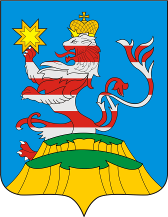 ПОСАДСКИЙВЕСТНИКПОСАДСКИЙВЕСТНИКПОСАДСКИЙВЕСТНИК2021апрель, 20,вторник,№ 17Чёваш РеспубликинС.нт.рвёрри район.н администраций. Й Ы Ш Ё Н У № С.нт.рвёрри хулиЧёваш РеспубликинС.нт.рвёрри район.н администраций. Й Ы Ш Ё Н У № С.нт.рвёрри хули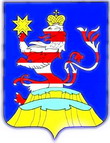 Чувашская РеспубликаАдминистрацияМариинско-Посадского районаП О С Т А Н О В Л Е Н И Е № г. Мариинский ПосадЧувашская РеспубликаАдминистрацияМариинско-Посадского районаП О С Т А Н О В Л Е Н И Е № г. Мариинский ПосадМуниципальная газета «Посадский вестник»Адрес редакции и издателя:429570, г. Мариинский Посад, ул. Николаева, 47E-mail: marpos@cap.ruУчредители – муниципальные образования Мариинско-Посадского районаГлавный редактор: Л.Н. ХлебноваВерстка: А.В. МаксимоваТираж 30 экз. Формат А3